Datum zadání:		Ročník:						třída:		Vyučující:			Mgr. Lucie Šaradín HrbkováPředmět:   			ČJ – PV – VLPříprava číslo:			Termín odevzdání:   	Poznámka vyučujícího:	Na e-mailovou adresu lucie.hrbkova@zsuj.cz pošlete vyfocené úkoly:sebehodnocení – povinnéučebnice ČJ s. 40/cv. 5 – povinné vlastivěda – povinnéDo předmětu e-mailu napište datum vypracování. V e-mailu nezapomeňte použít oslovení, napsat vlastní text a připojit Váš podpis.ŘEŠENÍ Z 25. 3.ranní úkolobjednat, běhat, vjet do garáže, věšák, věta, napětí, objem, oběd, pěnkava, milé objetí, objevitel, zvěst, kruhový objezd, obětavý člověkčeský jazyks. 9/cv. 14objednat nábytek, výčitky svědomí, lyžařská větrovka, obě kamarádky, zákaz vjezdu, objevit hvězdu, objemný sud, škodlivý bělásek, věšet obraz, vytrvalí běžci, květ pelyňku, objet překážku, žloutkový věneček, kobyla a hříbě, vezmi to na vědomí, vjet do úzké ulice, devět vět, sběr bylins. 23/cv. 2slova jednoznačná – člověk, týden, Jana, vlajka, sloveso, Ostrava, kopretina, zábradlíslova mnohoznačná – list, nohy, zuby, roh, koruna, pero, křídlo, besídka, klíč, myš, houba, tabule, hodiny, měsíc, známkamatematika 3. díl učebnices. 12/cv. 1s. 12/cv. 4	Vedoucí závodník ujel 81 km, do cíle mu zbývá 27 km.s. 14/cv. 6	Nejvíce vyrobili ve třetí dílně.ŘEŠENÍ Z 26. 3.matematika 3. díl učebnice s. 14/cv. 1s. 14/cv. 2	Hrušní je 10, jabloní 20 a švestek je 30.s. 14/cv. 8	Původní cena zájezdu byla 17 280.český jazyksebehodnoceníNa čistý list formátu A4 napište své sebehodnocení za měsíc březen. Stránku vyfoťte a pošlete e-mailem, založte si ji do desek. Po návratu do školy sebehodnocení založíme do portfolia.porovnej učení doma a ve školepopiš, jak doma plníš školní práci a trávíš volný časco se Ti daří X nedaříVyjadřuj se česky, v celých rozvitých větách. Můžeš použít třeba formu dopisu, zápisu do deníku, prostého popisu, vypravování apod.ranní úkol SLOVA NADŘAZENÁ, PODŘAZENÁ A SOUŘADNÁučebnice s. 21/cv. 2, 3 – ústněčtení s porozuměnímučebnice s. 24/cv. 5 – ústně splnit úkoly na s. 25procvičování – dlouhé U, zdvojené souhlásky, Ě/JEučebnice s. 40/cv. 5 – napsat do ŠS ČJ, vyfotit a poslat na e-mailpracovní výchovašitíVyrobte si jarní dekoraci, kterou si můžete zavěsit na větvičky ve váze. Hotový výrobek mi můžete vyfotit.Inspirace na výrobu ptáčka zde:https://www.youtube.com/watch?v=SWi-kmHD4kAPři sešívání v ruce použijte zadní steh:https://www.youtube.com/watch?v=v_lFrefvKF4vlastivědaPřečti si text v příloze, napiš do sešitu jeho nadpis a odpověz písemně na otázky:Kdo tento dokument vydal?Pro občany jakého státu byl tento dokument závazný?Po jaké události byl tento dokument vydán?Co pro obyvatele toto rozhodnutí znamenalo?7. video + otázkyNejprve se seznam s otázkami, poté shlédni video a vypracuj odpovědi.https://www.televizeseznam.cz/video/slavnedny/den-kdy-zacala-prvni-svetova-valka-28-cervenec-151942Kdy válka začala a jak dlouho trvala?Napiš dva důvody, které vedly k rozpoutání válečného konfliktu.Kdo proti sobě bojoval? Které státy byly spojenci?Bojovalo se jen v Evropě?Co bylo před válkou jinak? Napiš její dva důsledky.Co Tě na videu zaujalo?8. práce s mapouPorovnej dvě mapy na s. 64 – napiš do sešitu, které státy po válce zanikly a které naopak vznikly.Pro zájemce video o španělské chřipce, která svět zasáhla před sto lety.https://www.televizeseznam.cz/video/slavnedny/den-kdy-vypukla-spanelska-chripka-151807Příloha č. 1_VL_text ke čtení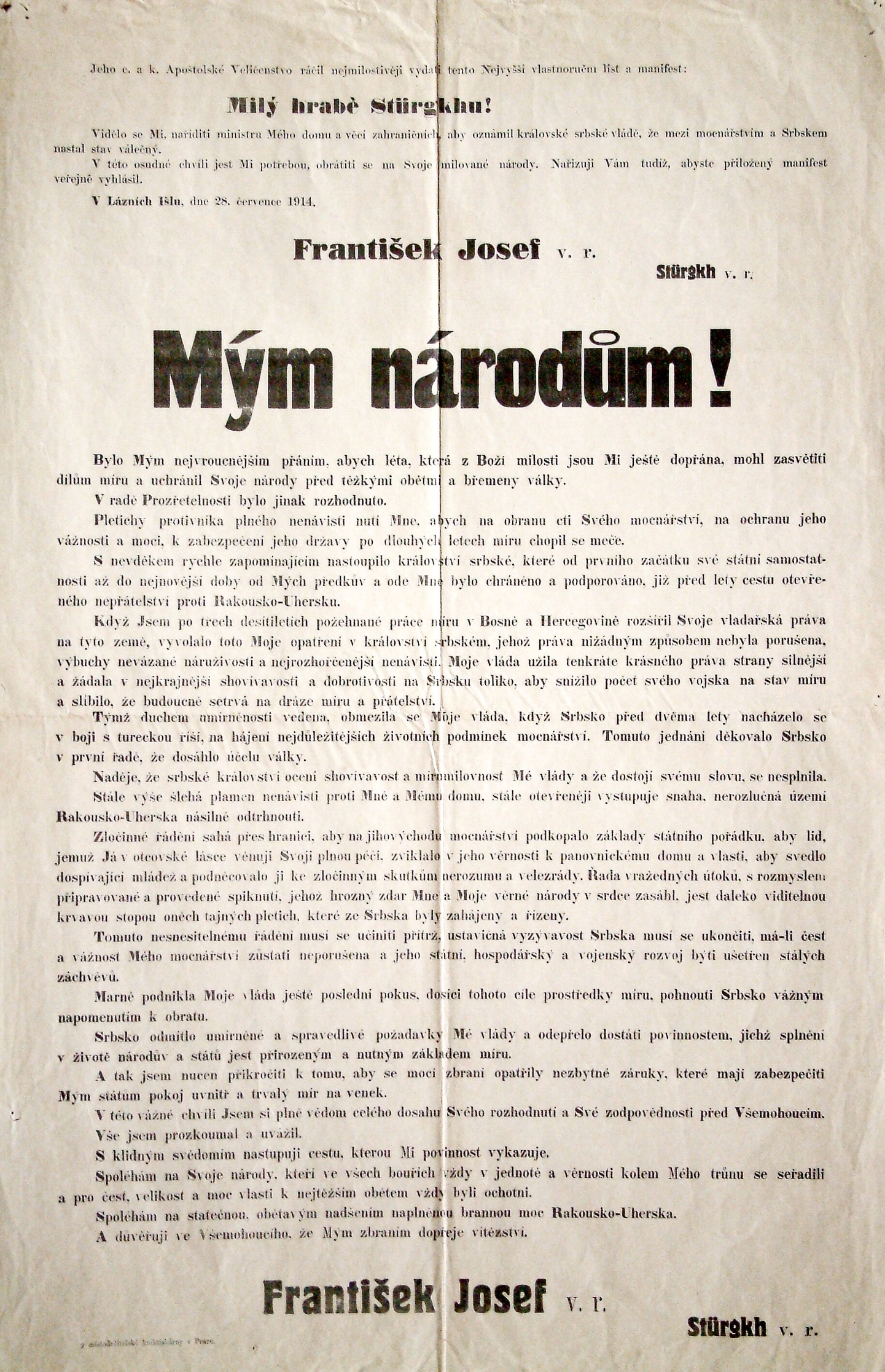 4515915050303 0001 0006002463480120608 8002 2001 1005409072123065160202408045015040080125251 500300